									Morbegno, 3 aprile 2024ELENCO ISCRITTI LABORATORI FORMAZIONE NEO ASSUNTIa.s. 2023/2024LABORATORIO N. 1Attività di orientamento e didattica orientativa. Ruolo dei docenti tutor e orientatoreFormatore: dott.ssa Maria Grazia DemariaN.1N.2N.3N.4N. 5N. 6N. 7 (durata 4 ore)LABORATORIO N. 2Metodologie e tecnologie della didattica digitale, ampliamento e consolidamento delle competenze digitali dei docenti e loro integrazioneFormatori: dott.ssa Daniela Colombera (gruppi N. 1 e n. 3)                     Dott. Gianfranco Bordoni (gruppi N. 2 e n. 4)N. 1N. 3N. 4LABORATORIO N. 3Inclusione sociale e dinamiche interculturali nel curricolo.FORMATORI: prof.ssa Elisa Piva (gruppo N. 1)                           prof.ssa Milva Crimella (gruppo N. 2)Lab. N. 1 LAB. N. 2LABORATORIO N. 4Gestione della classe e dinamiche relazionali, con particolare riferimento alla prevenzione dei fenomeni di violenza, bullismo e discriminazioniFORMATORE:  dott. ANDREA FONTANAN. 1N. 2N. 3LABORATORIO N. 5Contrasto alla dispersione scolasticaFORMATORE:  prof. Antonio De CaprioN. 1LABORATORIO N. 6Percorsi per le competenze relazionali e trasversali (PCTO)FORMATORE:  dott.ssa Maria Grazia De MariaN. 1LABORATORIO N. 7Bisogni Educativi Speciali FORMATORE:  prof.ssa Anna TrombettaN. 1N. 2LABORATORIO N. 8INNOVAZIONE DELLA DIDATTICA DELLE DISCIPLINE E MOTIVAZIONE ALL'APPRENDIMENTOFORMATORI:  prof.ssa Daniela Colombera (gruppi N. 1 e Lab. N. 3)                             Prof. Gianfranco Bordoni (gruppo N. 2)N. 1N. 2N. 3 LABORATORIO N. 9Insegnamento di educazione civica con particolare riferimento alla prevenzione e al contrasto delle dipendenzeFORMATORE:  Prof. Gianfranco Bordoni N. 1LABORATORIO N. 10Valutazione didattica degli apprendimentiFORMATORI:  Prof. ssa Maria Grazia Demaria (gruppi N. 1, 2 e 3)                             Prof.ssa Milva Crimella (gruppo N. 4) N. 1N. 2N. 3N. 4                                                                                                   Il Dirigente Scolastico									Elisa Gusmeroli							       (firma digitale apposta ai sensi dell’art. 21, D.Lgs. 82/2005)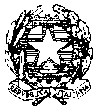 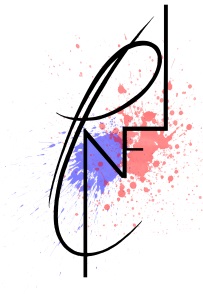 Ministero dell'Istruzione e del MeritoLICEO “P.  NERVI – G. FERRARI”P.zza S. Antonio – 23017 Morbegno (So)Indirizzi: Artistico, Linguistico, Scientifico, Scientifico - opz. Scienze applicate – Scienze UmaneEmail: sops050001@istruzione.it- email certificata: SOPS050001@pec.istruzione.itTel. 0342612541 -   C.F. 91016180142N. NOMECOGNOMEISTITUZIONE SCOLASTICA ISTITUZIONE SCOLASTICA GRUPPO E FORMATORE1ANGELONEBARBARASOIC80400N - I.C. PONTE IN VALTELLINAN. 1 - DemariaN. 1 - Demaria2BALDANZAANDREASOIC80500D - I.C. G. BERTACCHI - CHIAVENNAN. 1 - DemariaN. 1 - Demaria3BALLISTIMATTEOSOIC814008 - I.C. G. GAVAZZENI - TALAMONAN. 1 - DemariaN. 1 - Demaria4BASSIMICHELASOMM03300P - C.P.I.A. MORBEGNON. 1 - DemariaN. 1 - Demaria5BEATRISINIILARIASOIC80300T - I.C. LIVIGNON. 1 - DemariaN. 1 - Demaria6BERBENNISTEFANOSOIC82100B - I.C. PAESI OROBICI - SONDRION. 1 - DemariaN. 1 - Demaria7BONFADINI FRANCESCA SOIC80900R - I.C. TEGLION. 1 - DemariaN. 1 - Demaria8BONVENTRESALVATORESOIC80900R - I.C. TEGLION. 1 - DemariaN. 1 - Demaria9BRICALLIELENASOIC82000G - I.C. PAESI RETICI - SONDRION. 1 - DemariaN. 1 - Demaria10BUZZELLAALICESOIC82000G - I.C. PAESI RETICI - SONDRION. 1 - DemariaN. 1 - Demaria11CANCIANIGIACOMOSOIC81300C - I.C. DELEBION. 1 - DemariaN. 1 - Demaria12CAPRIGLIONEROSANNASOIC823003 - I.C. 2 DAMIANI - MORBEGNON. 1 - DemariaN. 1 - Demaria13CARPENTIERIDANIELE IVANOSOIC80300T - I.C. LIVIGNON. 1 - DemariaN. 1 - Demaria14CASTELLIGIORGIOSOIC81300C - I.C. DELEBION. 1 - DemariaN. 1 - Demaria15CAVALLINICHIARASOCI82400V - I.C. GROSIO - GROSOTTO - SONDALON. 1 - DemariaN. 1 - Demaria16CERONIFEDERICOSOIC80400N - I.C. PONTE IN VALTELLINAN. 1 - DemariaN. 1 - Demaria17CIPRIANOAGNESESOIC82000G - I.C. PAESI RETICI - SONDRION. 1 - DemariaN. 1 - Demaria18CONDOLEOVALENTINASOIC80900R - I.C. TEGLION. 1 - DemariaN. 1 - Demaria19CONFORTIISACCOSOIC814008 - I.C. G. GAVAZZENI - TALAMONAN. 1 - DemariaN. 1 - Demaria20CRETAZZOLAURASOIC80300T - I.C. LIVIGNON. 1 - DemariaN. 1 - Demaria21DE MAESTRIFRANCESCOSOIC80400N - I.C. PONTE IN VALTELLINAN. 1 - DemariaN. 1 - Demaria22DE SIATOGIULIANASOIC80400N - I.C. PONTE IN VALTELLINAN. 1 - DemariaN. 1 - Demaria23DE STEFANIDEBORASOIC806009 - I.C. G. GARIBALDI - CHIAVENNAN. 1 - DemariaN. 1 - Demaria24DELLA BELLANICOLASOIC81600X - I.C. NOVATE MEZZOLAN. 1 - DemariaN. 1 - Demaria25DELLA FONTEVALERIOSOIC82000G - I.C. PAESI RETICI - SONDRION. 1 - DemariaN. 1 - Demaria26FOTIALBERTOSOIC80300T - I.C. LIVIGNON. 1 - DemariaN. 1 - Demaria27FRANZINIFRANCESCASOIC822007 - I.C. M. ANZI - BORMION. 1 - DemariaN. 1 - DemariaN. NOMECOGNOMEISTIT.SCOLASTICADI SERVIZIOGRUPPOGRUPPO1GALLIELISASOCI82400V - I.C. GROSIO - GROSOTTO - SONDALON. 2 - Demaria2GENOVAMARINASOIC81600X - I.C. NOVATE MEZZOLAN. 2 - Demaria3GRAZIADELLINOEMISOIC82000G - I.C. PAESI RETICI - SONDRION. 2 - Demaria4GUARNERASEBASTIANOSOIC806009 - I.C. G. GARIBALDI - CHIAVENNAN. 2 - Demaria5IACUONEANTONIOSOIC82100B - I.C. PAESI OROBICI - SONDRION. 2 - Demaria6INFANTINOMARCOSOIC82000G - I.C. PAESI RETICI - SONDRION. 2 - Demaria7LUCANTONIANDREASOIC80500D - I.C. G. BERTACCHI - CHIAVENNAN. 2 - Demaria8MARINOADRIANASOIC806009 - I.C. G. GARIBALDI - CHIAVENNAN. 2 - Demaria9MONZALAURASOIC81900B - I.C. CENTRO - SONDRION. 2 - Demaria10ORITIRITASOIC80400N - I.C. PONTE IN VALTELLINAN. 2 - Demaria11PACILLIVALENTINA SOMM03300P - C.P.I.A. MORBEGNON. 2 - Demaria12PEDRINILUCIASOCI82400V - I.C. GROSIO - GROSOTTO - SONDALON. 2 - Demaria13POLAANNALISASOIC806009 - I.C. G. GARIBALDI - CHIAVENNAN. 2 - Demaria14POZZIENEASOCI82400V - I.C. GROSIO - GROSOTTO - SONDALON. 2 - Demaria15PRATOMARTINASOIC822007 - I.C. M. ANZI - BORMION. 2 - Demaria16PROSERPIPAOLASOIC806009 - I.C. G. GARIBALDI - CHIAVENNAN. 2 - Demaria17ROMERIPAOLASOIC82000G - I.C. PAESI RETICI - SONDRION. 2 - Demaria18ROSAMARCELLOSOIC801006 - I.C. G. FUMASONI - BERBENNO DI VALTELLINAN. 2 - Demaria19ROSOLIAVALERIASOIC81700Q - I.C. 1 SPINI - VANONI - MORBEGNON. 2 - Demaria20SALIGARILAURASOCI82400V - I.C. GROSIO - GROSOTTO - SONDALON. 2 - Demaria21SALTARELLIGIUSEPPESOIC80400N - I.C. PONTE IN VALTELLINAN. 2 - Demaria22SALVADORIMATTEOSOIC81900B - I.C. CENTRO - SONDRION. 2 - Demaria23SARDINICHIARASOCI82400V - I.C. GROSIO - GROSOTTO - SONDALON. 2 - Demaria24SCISETTIGIANLUCASOIC81100R - I.C. COSIO VALTELLINON. 2 - Demaria25SPONTONIANDREASOIC80300T - I.C. LIVIGNON. 2 - Demaria26TEMPRAGIULIASOIC81600X - I.C. NOVATE MEZZOLAN. 2 - Demaria27TERRANEOLAURASOIC80400N - I.C. PONTE IN VALTELLINAN. 2 - DemariaN. NOMECOGNOMEISTIT.SCOLASTICADI SERVIZIOGRUPPO1TORNABENEERICSOIC80400N - I.C. PONTE IN VALTELLINAN. 3 - Demaria2VALSECCHIPAOLOSOIC81800G - I.C. TIRANON. 3 - Demaria3VANOTTIMANUELASOIC81300C - I.C. DELEBION. 3 - Demaria4VASSENAFRANCESCOSOIC81300C - I.C. DELEBION. 3 - Demaria5ZECCAMARTASOIC80400N - I.C. PONTE IN VALTELLINAN. 3 - Demaria6AMBRUOSIMARICASORH040004 - IST. PROF.LE C. CAURGA - CHIAVENNAN. 3 - Demaria7ANGELONE GIULIANA SOVC01000P - CONVITTO NAZIONALE G. PIAZZI - SONDRION. 3 - Demaria8AREZZIRAFFAELESOIS01300L - ISTITUTO SUPERIORE P. SARACENO - G.P. ROMEGIALLI - MORBEGNON. 3 - Demaria9ASPERTIPAOLASORH040004 - IST. PROF.LE C. CAURGA - CHIAVENNAN. 3 - Demaria10ASSISISERGIOSOTD070002 - IST. TECNICO A. DE SIMONI - M. QUADRIO - SONDRION. 3 - Demaria11BENEGIAMOLARASOIS002006 - ISTITUTO SUPERIORE ALBERTI - BORMION. 3 - Demaria12BONANNOCLAUDIO FABRIZIO DOMENICOSOIS01400C - POLO LICEALE CITTA' DI SONDRIO - SONDRION. 3 - Demaria13BOVENGACRISTINASORH040004 - IST. PROF.LE C. CAURGA - CHIAVENNAN. 3 - Demaria14BUCCISTEFANIASOTD070002 - IST. TECNICO A. DE SIMONI - M. QUADRIO - SONDRION. 3 - Demaria15CANCLINI CAPANO EMANUELA SOIS002006 - ISTITUTO SUPERIORE ALBERTI - BORMION. 3 - Demaria16CAPRIGLIAGIUSEPPESOIS00600D - ISTITUTO SUPERIORE L. DA VINCI - CHIAVENNAN. 3 - Demaria17COMETTIEMANUELA SOPS050001 - LICEO NERVI - FERRARI - MORBEGNON. 3 - Demaria18COSTABILEROSALIASORH040004 - IST. PROF.LE C. CAURGA - CHIAVENNAN. 3 - Demaria19CRUCITTIPASQUALESORH040004 - IST. PROF.LE C. CAURGA - CHIAVENNAN. 3 - Demaria20CUCUMAZZOANGELASOIS008005 - ISTITUTO SUPERIORE B. PINCHETTI - TIRANON. 3 - Demaria21CURRADOCONCETTINASOIS008005 - ISTITUTO SUPERIORE B. PINCHETTI - TIRANON. 3 - Demaria22DEL CURTORITASOIS002006 - ISTITUTO SUPERIORE ALBERTI - BORMION. 3 - Demaria23DOLZADELLI CLELIASOIS002006 - ISTITUTO SUPERIORE ALBERTI - BORMION. 3 - Demaria24DUBAREKBOZENA JOLANTASOIS01300L - ISTITUTO SUPERIORE P. SARACENO - G.P. ROMEGIALLI - MORBEGNON. 3 - Demaria25FANELLIEGIDIOSOIS00600D - ISTITUTO SUPERIORE L. DA VINCI - CHIAVENNAN. 3 - Demaria26FRANZINAALBASOTF01000L - IST. TECNICO TECNOLOGICO E. MATTEI - SONDRION. 3 - DemariaN. NOMECOGNOMEISTIT.SCOLASTICADI SERVIZIOGRUPPO1GALLIGIANNASORH040004 - IST. PROF.LE C. CAURGA - CHIAVENNAN. 4 - Demaria2GAUDIELLOGIOVANNASOIS008005 - ISTITUTO SUPERIORE B. PINCHETTI - TIRANON. 4 - Demaria3GIACOBBEROCCOSORH040004 - IST. PROF.LE C. CAURGA - CHIAVENNAN. 4 - Demaria4IACONOGIUSEPPINASORH040004 - IST. PROF.LE C. CAURGA - CHIAVENNAN. 4 - Demaria5IORIOPATRIZIASOIS01300L - ISTITUTO SUPERIORE P. SARACENO - G.P. ROMEGIALLI - MORBEGNON. 4 - Demaria6IZZOMARIOSOVC01000P - CONVITTO NAZIONALE G. PIAZZI - SONDRION. 4 - Demaria7LA ROSA ANTONINOSOPS050001 - LICEO NERVI - FERRARI - MORBEGNON. 4 - Demaria8LA TORRELUCIASOIS008005 - ISTITUTO SUPERIORE B. PINCHETTI - TIRANON. 4 - Demaria9LETIZIASARA ADA SOIS00600D - ISTITUTO SUPERIORE L. DA VINCI - CHIAVENNAN. 4 - Demaria10LEVITAFRANCESCASOIS008005 - ISTITUTO SUPERIORE B. PINCHETTI - TIRANON. 4 - Demaria11LONGOGIULIANOSORH040004 - IST. PROF.LE C. CAURGA - CHIAVENNAN. 4 - Demaria12LONGOMARZIA ROSARIASOIS01300L - ISTITUTO SUPERIORE P. SARACENO - G.P. ROMEGIALLI - MORBEGNON. 4 - Demaria13LUCCHINIFEDERICASOIS002006 - ISTITUTO SUPERIORE ALBERTI - BORMION. 4 - Demaria14MALGESINIMARTINOSOPS050001 - LICEO NERVI - FERRARI - MORBEGNON. 4 - Demaria15MARCHETTIBARBARASOVC01000P - CONVITTO NAZIONALE G. PIAZZI - SONDRION. 4 - Demaria16MARTINELLISARASOIS002006 - ISTITUTO SUPERIORE ALBERTI - BORMION. 4 - Demaria17MASCARAMIRKOSORH040004 - IST. PROF.LE C. CAURGA - CHIAVENNAN. 4 - Demaria18MATTIA LAURA SOIS002006 - ISTITUTO SUPERIORE ALBERTI - BORMION. 4 - Demaria19MAUGERISALVATORESOVC01000P - CONVITTO NAZIONALE G. PIAZZI - SONDRION. 4 - Demaria20MEOUCHISABINESOVC01000P - CONVITTO NAZIONALE G. PIAZZI - SONDRION. 4 - Demaria21MERAVIGLIAALESSANDRASORH040004 - IST. PROF.LE C. CAURGA - CHIAVENNAN. 4 - Demaria22MERCADANTEMONICASORH040004 - IST. PROF.LE C. CAURGA - CHIAVENNAN. 4 - Demaria23MONARDOVANESSASOVC01000P - CONVITTO NAZIONALE G. PIAZZI - SONDRION. 4 - Demaria24MORLINOMARILENASOIS01300L - ISTITUTO SUPERIORE P. SARACENO - G.P. ROMEGIALLI - MORBEGNON. 4 - Demaria25NOVELLINOANDREASOIS01300L - ISTITUTO SUPERIORE P. SARACENO - G.P. ROMEGIALLI - MORBEGNON. 4 - Demaria26NUCIFORASIMONSOIS01300L - ISTITUTO SUPERIORE P. SARACENO - G.P. ROMEGIALLI - MORBEGNON. 4 - Demaria27PETRONEGIOVANNI SOTD070002 - IST. TECNICO A. DE SIMONI - M. QUADRIO - SONDRION. 4 - DemariaN. NOMECOGNOMEISTIT.SCOLASTICADI SERVIZIOGRUPPOGRUPPOGRUPPO1ONGAROANNUNCIATA FRANCESCASOIS01300L - ISTITUTO SUPERIORE P. SARACENO - G.P. ROMEGIALLI - MORBEGNON. 5 - DemariaN. 5 - Demaria2PAOLINILEASOIS00600D - ISTITUTO SUPERIORE L. DA VINCI - CHIAVENNAN. 5 - DemariaN. 5 - Demaria3PIACENTESTEFANIASOIS008005 - ISTITUTO SUPERIORE B. PINCHETTI - TIRANON. 5 - DemariaN. 5 - Demaria4PITINOCAMILLASOIS008005 - ISTITUTO SUPERIORE B. PINCHETTI - TIRANON. 5 - DemariaN. 5 - Demaria5PROVENZANOGIANCARLOSORH040004 - IST. PROF.LE C. CAURGA - CHIAVENNAN. 5 - DemariaN. 5 - Demaria6RADESCAFABIANO SOIS00600D - ISTITUTO SUPERIORE L. DA VINCI - CHIAVENNAN. 5 - DemariaN. 5 - Demaria7RICCIARDINI DANIELASOPS050001 - LICEO NERVI - FERRARI - MORBEGNON. 5 - DemariaN. 5 - Demaria8RINALDIVALENTINASOPS050001 - LICEO NERVI - FERRARI - MORBEGNON. 5 - DemariaN. 5 - Demaria9RIZZOCHIARA SOIS01300L - ISTITUTO SUPERIORE P. SARACENO - G.P. ROMEGIALLI - MORBEGNON. 5 - DemariaN. 5 - Demaria10ROCCADANIELESOIS002006 - ISTITUTO SUPERIORE ALBERTI - BORMION. 5 - DemariaN. 5 - Demaria11ROMEOCARLASORH040004 - IST. PROF.LE C. CAURGA - CHIAVENNAN. 5 - DemariaN. 5 - Demaria12RUSSODOLORES LORELLASOIS01300L - ISTITUTO SUPERIORE P. SARACENO - G.P. ROMEGIALLI - MORBEGNON. 5 - DemariaN. 5 - Demaria13RUZZODEBORASOIS002006 - ISTITUTO SUPERIORE ALBERTI - BORMION. 5 - DemariaN. 5 - Demaria14SALERACARLOTTASOIS01300L - ISTITUTO SUPERIORE P. SARACENO - G.P. ROMEGIALLI - MORBEGNON. 5 - DemariaN. 5 - Demaria15SALOGNICLAUDIASOIS01300L - ISTITUTO SUPERIORE P. SARACENO - G.P. ROMEGIALLI - MORBEGNON. 5 - DemariaN. 5 - Demaria16SALVETTIALEXSOIS01400C - POLO LICEALE CITTA' DI SONDRIO - SONDRION. 5 - DemariaN. 5 - Demaria17SERINIANNALIASOTD070002 - IST. TECNICO A. DE SIMONI - M. QUADRIO - SONDRION. 5 - Demaria18SKONIECZNY STEFANIASOVC01000P - CONVITTO NAZIONALE G. PIAZZI - SONDRION. 5 - Demaria19STRAMBINIGIACOMOSOIS00600D - ISTITUTO SUPERIORE L. DA VINCI - CHIAVENNAN. 5 - Demaria20TOROALESSIASOIS01400C - POLO LICEALE CITTA' DI SONDRIO - SONDRION. 5 - Demaria21TRAVERSAPIERGIORGIOSOIS01300L - ISTITUTO SUPERIORE P. SARACENO - G.P. ROMEGIALLI - MORBEGNON. 5 - Demaria22VICARISANDROSOIS008005 - ISTITUTO SUPERIORE B. PINCHETTI - TIRANON. 5 - Demaria23ZAGOFRANCESCOSOIS00600D - ISTITUTO SUPERIORE L. DA VINCI - CHIAVENNAN. 5 - Demaria24ZOPPIELENASOIS00600D - ISTITUTO SUPERIORE L. DA VINCI - CHIAVENNAN. 5 - Demaria25ZUZZAROQUIRINO GIANCARLOSOIS01300L - ISTITUTO SUPERIORE P. SARACENO - G.P. ROMEGIALLI - MORBEGNON. 5 - DemariaN. NOMECOGNOMEISTIT.SCOLASTICADI SERVIZIOGRUPPOGRUPPO1BONANOMIVALENTINASOIC806009 - I.C. G. GARIBALDI - CHIAVENNAN. 6 - Demaria2CIANTROSERENASOIC806009 - I.C. G. GARIBALDI - CHIAVENNAN. 6 - Demaria3CORSANOMARTASOIC806009 - I.C. G. GARIBALDI - CHIAVENNAN. 6 - Demaria4CUCCHIBARBARASOIC81800G - I.C. TIRANON. 6 - Demaria5FANETTICLAUDIASOIC806009 - I.C. G. GARIBALDI - CHIAVENNAN. 6 - Demaria6MENEGOLADEBORASOIC81900B - I.C. CENTRO - SONDRION. 6 - Demaria7PEDROTTIFEDERICASOIC82000G - I.C. PAESI RETICI - SONDRION. 6 - Demaria8POLASTEFANIASOIC80900R - I.C. TEGLION. 6 - Demaria9PREGNOLATOILARIASOIC806009 - I.C. G. GARIBALDI - CHIAVENNAN. 6 - Demaria10RICCIARDOSERENASOIC806009 - I.C. G. GARIBALDI - CHIAVENNAN. 6 - Demaria11TEMPESTABENEDETTASOIC81600X - I.C. NOVATE MEZZOLAN. 6 - Demaria12ZAGOEMANUELASOIC806009 - I.C. G. GARIBALDI - CHIAVENNAN. 6 - Demaria13ZINGRILLOFRANCESCASOIC806009 - I.C. G. GARIBALDI - CHIAVENNAN. 6 - Demaria14BORSIPIERINA DONATELLASOIC80400N - I.C. PONTE IN VALTELLINAN. 6 - Demaria15BUFFONISERENASOIC81300C - I.C. DELEBION. 6 - Demaria16CASCIAROTANIASOIC80400N - I.C. PONTE IN VALTELLINAN. 6 - Demaria17CURTIDANIELA SOCI82400V - I.C. GROSIO - GROSOTTO - SONDALON. 6 - Demaria18GIORGETTACRISTINASOIC80500D - I.C. G. BERTACCHI - CHIAVENNAN. 6 - Demaria19SERTORIMARIA LUISASOIC814008 - I.C. G. GAVAZZENI - TALAMONAN. 6 - Demaria20SEVERAMARIALUISASOIC82000G - I.C. PAESI RETICI - SONDRION. 6 - Demaria21SIRTORIELENASOIC82000G - I.C. PAESI RETICI - SONDRION. 6 - Demaria22VERANIAANGELASOIC82000G - I.C. PAESI RETICI - SONDRION. 6 - DemariaN. NOMECOGNOMEISTIT.SCOLASTICADI SERVIZIOGRUPPOGRUPPO1ACQUISTAPACESTEFANOSOIC82000G - I.C. PAESI RETICI - SONDRION. 7 - Demaria (4 ore)2BIZZOZEROEMANUELASOPS050001 - LICEO NERVI - FERRARI - MORBEGNON. 7 - Demaria (4 ore)3BONGIOLATTICLAUDIA SOIC815004 - I.C. DI ARDENNON. 7 - Demaria (4 ore)4CRIVELLETTOLAVINIASOIC80900R - I.C. TEGLION. 7 - Demaria (4 ore)5FRANZININOSOIC81200L - I.C. TRAONAN. 7 - Demaria (4 ore)6GIANESINIELISABETTASOIC82000G - I.C. PAESI RETICI - SONDRION. 7 - Demaria (4 ore)7MARTINOTTIVALENTINASOIC81900B - I.C. CENTRO - SONDRION. 7 - Demaria (4 ore)8MARVEGGIOCRISTINASOIC81900B - I.C. CENTRO - SONDRION. 7 - Demaria (4 ore)9MUFATTICRISTINASOPS050001 - LICEO NERVI - FERRARI - MORBEGNON. 7 - Demaria (4 ore)10SALVAGGIODARIOSOPS050001 - LICEO NERVI - FERRARI - MORBEGNON. 7 - Demaria (4 ore)11ZAMBONIEVASOIC815004 - I.C. DI ARDENNON. 7 - Demaria (4 ore)N. NOMECOGNOMEISTIT.SCOLASTICADI SERVIZIOGRUPPOGRUPPOGRUPPO1ANGELONEBARBARASOIC80400N - I.C. PONTE IN VALTELLINAN. 1 - ColomberaN. 1 - Colombera2BALLISTIMATTEOSOIC814008 - I.C. G. GAVAZZENI - TALAMONAN. 1 - ColomberaN. 1 - Colombera3BONVENTRESALVATORESOIC80900R - I.C. TEGLION. 1 - ColomberaN. 1 - Colombera4CAPRIGLIONEROSANNASOIC823003 - I.C. 2 DAMIANI - MORBEGNON. 1 - ColomberaN. 1 - Colombera5CARPENTIERIDANIELE IVANOSOIC80300T - I.C. LIVIGNON. 1 - ColomberaN. 1 - Colombera6CASTELLIGIORGIOSOIC81300C - I.C. DELEBION. 1 - ColomberaN. 1 - Colombera7CAVALLINICHIARASOCI82400V - I.C. GROSIO - GROSOTTO - SONDALON. 1 - ColomberaN. 1 - Colombera8CONDOLEOVALENTINASOIC80900R - I.C. TEGLION. 1 - ColomberaN. 1 - Colombera9CONFORTIISACCOSOIC814008 - I.C. G. GAVAZZENI - TALAMONAN. 1 - ColomberaN. 1 - Colombera10DE SIATOGIULIANASOIC80400N - I.C. PONTE IN VALTELLINAN. 1 - ColomberaN. 1 - Colombera11DE STEFANIDEBORASOIC806009 - I.C. G. GARIBALDI - CHIAVENNAN. 1 - ColomberaN. 1 - Colombera12DELLA BELLANICOLASOIC81600X - I.C. NOVATE MEZZOLAN. 1 - ColomberaN. 1 - Colombera13FOTIALBERTOSOIC80300T - I.C. LIVIGNON. 1 - ColomberaN. 1 - Colombera14GUARNERASEBASTIANOSOIC806009 - I.C. G. GARIBALDI - CHIAVENNAN. 1 - ColomberaN. 1 - Colombera15INFANTINOMARCOSOIC82000G - I.C. PAESI RETICI - SONDRION. 1 - ColomberaN. 1 - Colombera16LUCANTONIANDREASOIC80500D - I.C. G. BERTACCHI - CHIAVENNAN. 1 - ColomberaN. 1 - Colombera17MONZALAURASOIC81900B - I.C. CENTRO - SONDRION. 1 - ColomberaN. 1 - Colombera18PEDRINILUCIASOCI82400V - I.C. GROSIO - GROSOTTO - SONDALON. 1 - Colombera19ROSOLIAVALERIASOIC81700Q - I.C. 1 SPINI - VANONI - MORBEGNON. 1 - Colombera20SALVADORIMATTEOSOIC81900B - I.C. CENTRO - SONDRION. 1 - Colombera21SARDINICHIARASOCI82400V - I.C. GROSIO - GROSOTTO - SONDALON. 1 - Colombera22SCISETTIGIANLUCASOIC81100R - I.C. COSIO VALTELLINON. 1 - Colombera23TERRANEOLAURASOIC80400N - I.C. PONTE IN VALTELLINAN. 1 - Colombera24VALSECCHIPAOLOSOIC81800G - I.C. TIRANON. 1 - Colombera25VANOTTIMANUELASOIC81300C - I.C. DELEBION. 1 - ColomberaInizio moduloFine moduloN. NOMECOGNOMEISTIT.SCOLASTICADI SERVIZIOGRUPPOGRUPPOGRUPPO1VASSENAFRANCESCOSOIC81300C - I.C. DELEBION. 2 - BordoniN. 2 - Bordoni2AMBRUOSIMARICASORH040004 - IST. PROF.LE C. CAURGA - CHIAVENNAN. 2 - BordoniN. 2 - Bordoni3AREZZIRAFFAELESOIS01300L - ISTITUTO SUPERIORE P. SARACENO - G.P. ROMEGIALLI - MORBEGNON. 2 - BordoniN. 2 - Bordoni4ASSISISERGIOSOTD070002 - IST. TECNICO A. DE SIMONI - M. QUADRIO - SONDRION. 2 - BordoniN. 2 - Bordoni5BENEGIAMOLARASOIS002006 - ISTITUTO SUPERIORE ALBERTI - BORMION. 2 - BordoniN. 2 - Bordoni6BOVENGACRISTINASORH040004 - IST. PROF.LE C. CAURGA - CHIAVENNAN. 2 - BordoniN. 2 - Bordoni7CAPRIGLIAGIUSEPPESOIS00600D - ISTITUTO SUPERIORE L. DA VINCI - CHIAVENNAN. 2 - BordoniN. 2 - Bordoni8COMETTIEMANUELA SOPS050001 - LICEO NERVI - FERRARI - MORBEGNON. 2 - BordoniN. 2 - Bordoni9COSTABILEROSALIASORH040004 - IST. PROF.LE C. CAURGA - CHIAVENNAN. 2 - BordoniN. 2 - Bordoni10CURRADOCONCETTINASOIS008005 - ISTITUTO SUPERIORE B. PINCHETTI - TIRANON. 2 - BordoniN. 2 - Bordoni11DOLZADELLI CLELIASOIS002006 - ISTITUTO SUPERIORE ALBERTI - BORMION. 2 - BordoniN. 2 - Bordoni12DUBAREKBOZENA JOLANTASOIS01300L - ISTITUTO SUPERIORE P. SARACENO - G.P. ROMEGIALLI - MORBEGNON. 2 - BordoniN. 2 - Bordoni13FANELLIEGIDIOSOIS00600D - ISTITUTO SUPERIORE L. DA VINCI - CHIAVENNAN. 2 - BordoniN. 2 - Bordoni14FRANZINAALBASOTF01000L - IST. TECNICO TECNOLOGICO E. MATTEI - SONDRION. 2 - BordoniN. 2 - Bordoni15GALLIGIANNASORH040004 - IST. PROF.LE C. CAURGA - CHIAVENNAN. 2 - BordoniN. 2 - Bordoni16GIACOBBEROCCOSORH040004 - IST. PROF.LE C. CAURGA - CHIAVENNAN. 2 - BordoniN. 2 - Bordoni17IACONOGIUSEPPINASORH040004 - IST. PROF.LE C. CAURGA - CHIAVENNAN. 2 - BordoniN. 2 - Bordoni18LA ROSA ANTONINOSOPS050001 - LICEO NERVI - FERRARI - MORBEGNON. 2 - Bordoni19LETIZIASARA ADA SOIS00600D - ISTITUTO SUPERIORE L. DA VINCI - CHIAVENNAN. 2 - Bordoni20LONGOGIULIANOSORH040004 - IST. PROF.LE C. CAURGA - CHIAVENNAN. 2 - Bordoni21LONGOMARZIA ROSARIASOIS01300L - ISTITUTO SUPERIORE P. SARACENO - G.P. ROMEGIALLI - MORBEGNON. 2 - Bordoni22LUCCHINIFEDERICASOIS002006 - ISTITUTO SUPERIORE ALBERTI - BORMION. 2 - Bordoni23MARCHETTIBARBARASOVC01000P - CONVITTO NAZIONALE G. PIAZZI - SONDRION. 2 - Bordoni24MASCARAMIRKOSORH040004 - IST. PROF.LE C. CAURGA - CHIAVENNAN. 2 - Bordoni25MATTIA LAURA SOIS002006 - ISTITUTO SUPERIORE ALBERTI - BORMION. 2 - BordoniN. NOMECOGNOMEISTIT.SCOLASTICADI SERVIZIOGRUPPOGRUPPOGRUPPO1MERCADANTEMONICASORH040004 - IST. PROF.LE C. CAURGA - CHIAVENNAN. 3 - ColomberaN. 3 - Colombera2MONARDOVANESSASOVC01000P - CONVITTO NAZIONALE G. PIAZZI - SONDRION. 3 - ColomberaN. 3 - Colombera3MORLINOMARILENASOIS01300L - ISTITUTO SUPERIORE P. SARACENO - G.P. ROMEGIALLI - MORBEGNON. 3 - ColomberaN. 3 - Colombera4NOVELLINOANDREASOIS01300L - ISTITUTO SUPERIORE P. SARACENO - G.P. ROMEGIALLI - MORBEGNON. 3 - ColomberaN. 3 - Colombera5NUCIFORASIMONSOIS01300L - ISTITUTO SUPERIORE P. SARACENO - G.P. ROMEGIALLI - MORBEGNON. 3 - ColomberaN. 3 - Colombera6ONGAROANNUNCIATA FRANCESCASOIS01300L - ISTITUTO SUPERIORE P. SARACENO - G.P. ROMEGIALLI - MORBEGNON. 3 - ColomberaN. 3 - Colombera7PAOLINILEASOIS00600D - ISTITUTO SUPERIORE L. DA VINCI - CHIAVENNAN. 3 - ColomberaN. 3 - Colombera8PETRONEGIOVANNI SOTD070002 - IST. TECNICO A. DE SIMONI - M. QUADRIO - SONDRION. 3 - ColomberaN. 3 - Colombera9PIACENTESTEFANIASOIS008005 - ISTITUTO SUPERIORE B. PINCHETTI - TIRANON. 3 - ColomberaN. 3 - Colombera10PROVENZANOGIANCARLOSORH040004 - IST. PROF.LE C. CAURGA - CHIAVENNAN. 3 - ColomberaN. 3 - Colombera11RICCIARDINI DANIELASOPS050001 - LICEO NERVI - FERRARI - MORBEGNON. 3 - ColomberaN. 3 - Colombera12ROCCADANIELESOIS002006 - ISTITUTO SUPERIORE ALBERTI - BORMION. 3 - ColomberaN. 3 - Colombera13ROMEOCARLASORH040004 - IST. PROF.LE C. CAURGA - CHIAVENNAN. 3 - ColomberaN. 3 - Colombera14RUSSODOLORES LORELLASOIS01300L - ISTITUTO SUPERIORE P. SARACENO - G.P. ROMEGIALLI - MORBEGNON. 3 - ColomberaN. 3 - Colombera15SALERACARLOTTASOIS01300L - ISTITUTO SUPERIORE P. SARACENO - G.P. ROMEGIALLI - MORBEGNON. 3 - ColomberaN. 3 - Colombera16SALOGNICLAUDIASOIS01300L - ISTITUTO SUPERIORE P. SARACENO - G.P. ROMEGIALLI - MORBEGNON. 3 - ColomberaN. 3 - Colombera17SERINIANNALIASOTD070002 - IST. TECNICO A. DE SIMONI - M. QUADRIO - SONDRION. 3 - ColomberaN. 3 - Colombera18TOROALESSIASOIS01400C - POLO LICEALE CITTA' DI SONDRIO - SONDRION. 3 - Colombera19VICARISANDROSOIS008005 - ISTITUTO SUPERIORE B. PINCHETTI - TIRANON. 3 - Colombera20ZOPPIELENASOIS00600D - ISTITUTO SUPERIORE L. DA VINCI - CHIAVENNAN. 3 - ColomberaN. NOMECOGNOMEISTIT.SCOLASTICADI SERVIZIOGRUPPOGRUPPO1BONANOMIVALENTINASOIC806009 - I.C. G. GARIBALDI - CHIAVENNAN. 4 - Bordoni2CIANTROSERENASOIC806009 - I.C. G. GARIBALDI - CHIAVENNAN. 4 - Bordoni3CUCCHIBARBARASOIC81800G - I.C. TIRANON. 4 - Bordoni4MENEGOLADEBORASOIC81900B - I.C. CENTRO - SONDRION. 4 - Bordoni5PEDROTTIFEDERICASOIC82000G - I.C. PAESI RETICI - SONDRION. 4 - Bordoni6PREGNOLATOILARIASOIC806009 - I.C. G. GARIBALDI - CHIAVENNAN. 4 - Bordoni7RICCIARDOSERENASOIC806009 - I.C. G. GARIBALDI - CHIAVENNAN. 4 - Bordoni8ZAGOEMANUELASOIC806009 - I.C. G. GARIBALDI - CHIAVENNAN. 4 - Bordoni9ZINGRILLOFRANCESCASOIC806009 - I.C. G. GARIBALDI - CHIAVENNAN. 4 - Bordoni10BORSIPIERINA DONATELLASOIC80400N - I.C. PONTE IN VALTELLINAN. 4 - Bordoni11BUFFONISERENASOIC81300C - I.C. DELEBION. 4 - Bordoni12CASCIAROTANIASOIC80400N - I.C. PONTE IN VALTELLINAN. 4 - Bordoni13CURTIDANIELA SOCI82400V - I.C. GROSIO - GROSOTTO - SONDALON. 4 - Bordoni14VERANIAANGELASOIC82000G - I.C. PAESI RETICI - SONDRION. 4 - BordoniN. NOMECOGNOMEISTIT.SCOLASTICADI SERVIZIOGRUPPOGRUPPOGRUPPO1BEATRISINIILARIASOIC80300T - I.C. LIVIGNON. 1 - PivaN. 1 - Piva2BERBENNISTEFANOSOIC82100B - I.C. PAESI OROBICI - SONDRION. 1 - PivaN. 1 - Piva3CARPENTIERIDANIELE IVANOSOIC80300T - I.C. LIVIGNON. 1 - PivaN. 1 - Piva4CASTELLIGIORGIOSOIC81300C - I.C. DELEBION. 1 - PivaN. 1 - Piva5CONFORTIISACCOSOIC814008 - I.C. G. GAVAZZENI - TALAMONAN. 1 - PivaN. 1 - Piva6GALLIELISASOCI82400V - I.C. GROSIO - GROSOTTO - SONDALON. 1 - PivaN. 1 - Piva7GRAZIADELLINOEMISOIC82000G - I.C. PAESI RETICI - SONDRION. 1 - PivaN. 1 - Piva8PACILLIVALENTINA SOMM03300P - C.P.I.A. MORBEGNON. 1 - PivaN. 1 - Piva9ROSOLIAVALERIASOIC81700Q - I.C. 1 SPINI - VANONI - MORBEGNON. 1 - PivaN. 1 - Piva10TORNABENEERICSOIC80400N - I.C. PONTE IN VALTELLINAN. 1 - PivaN. 1 - Piva11AMBRUOSIMARICASORH040004 - IST. PROF.LE C. CAURGA - CHIAVENNAN. 1 - PivaN. 1 - Piva12ASSISISERGIOSOTD070002 - IST. TECNICO A. DE SIMONI - M. QUADRIO - SONDRION. 1 - PivaN. 1 - Piva13BONANNOCLAUDIO FABRIZIO DOMENICOSOIS01400C - POLO LICEALE CITTA' DI SONDRIO - SONDRION. 1 - PivaN. 1 - Piva14CANCLINI CAPANO EMANUELA SOIS002006 - ISTITUTO SUPERIORE ALBERTI - BORMION. 1 - PivaN. 1 - Piva15COSTABILEROSALIASORH040004 - IST. PROF.LE C. CAURGA - CHIAVENNAN. 1 - PivaN. 1 - Piva16IACONOGIUSEPPINASORH040004 - IST. PROF.LE C. CAURGA - CHIAVENNAN. 1 - PivaN. 1 - Piva17IZZOMARIOSOVC01000P - CONVITTO NAZIONALE G. PIAZZI - SONDRION. 1 - PivaN. 1 - Piva18LA ROSA ANTONINOSOPS050001 - LICEO NERVI - FERRARI - MORBEGNON. 1 - Piva19MARCHETTIBARBARASOVC01000P - CONVITTO NAZIONALE G. PIAZZI - SONDRION. 1 - Piva20MEOUCHISABINESOVC01000P - CONVITTO NAZIONALE G. PIAZZI - SONDRION. 1 - Piva21ONGAROANNUNCIATA FRANCESCASOIS01300L - ISTITUTO SUPERIORE P. SARACENO - G.P. ROMEGIALLI - MORBEGNON. 1 - Piva22SKONIECZNY STEFANIASOVC01000P - CONVITTO NAZIONALE G. PIAZZI - SONDRION. 1 - PivaN. NOMECOGNOMEISTIT.SCOLASTICADI SERVIZIOGRUPPOGRUPPO1FANETTICLAUDIASOIC806009 - I.C. G. GARIBALDI - CHIAVENNAN. 2 - Crimella2MENEGOLADEBORASOIC81900B - I.C. CENTRO - SONDRION. 2 - Crimella3POLASTEFANIASOIC80900R - I.C. TEGLION. 2 - Crimella4TEMPESTABENEDETTASOIC81600X - I.C. NOVATE MEZZOLAN. 2 - Crimella5ZINGRILLOFRANCESCASOIC806009 - I.C. G. GARIBALDI - CHIAVENNAN. 2 - Crimella6GIORGETTACRISTINASOIC80500D - I.C. G. BERTACCHI - CHIAVENNAN. 2 - Crimella7SERTORIMARIA LUISASOIC814008 - I.C. G. GAVAZZENI - TALAMONAN. 2 - Crimella8SEVERAMARIALUISASOIC82000G - I.C. PAESI RETICI - SONDRION. 2 - Crimella9VERANIAANGELASOIC82000G - I.C. PAESI RETICI - SONDRION. 2 - CrimellaN. NOMECOGNOMEISTIT.SCOLASTICADI SERVIZIOGRUPPOGRUPPOGRUPPO1ANGELONEBARBARASOIC80400N - I.C. PONTE IN VALTELLINAN. 1 - FontanaN. 1 - Fontana2BASSIMICHELASOMM03300P - C.P.I.A. MORBEGNON. 1 - FontanaN. 1 - Fontana3BEATRISINIILARIASOIC80300T - I.C. LIVIGNON. 1 - FontanaN. 1 - Fontana4BERBENNISTEFANOSOIC82100B - I.C. PAESI OROBICI - SONDRION. 1 - FontanaN. 1 - Fontana5BONFADINI FRANCESCA SOIC80900R - I.C. TEGLION. 1 - FontanaN. 1 - Fontana6BONVENTRESALVATORESOIC80900R - I.C. TEGLION. 1 - FontanaN. 1 - Fontana7BRICALLIELENASOIC82000G - I.C. PAESI RETICI - SONDRION. 1 - FontanaN. 1 - Fontana8BUZZELLAALICESOIC82000G - I.C. PAESI RETICI - SONDRION. 1 - FontanaN. 1 - Fontana9CANCIANIGIACOMOSOIC81300C - I.C. DELEBION. 1 - FontanaN. 1 - Fontana10CAPRIGLIONEROSANNASOIC823003 - I.C. 2 DAMIANI - MORBEGNON. 1 - FontanaN. 1 - Fontana11CERONIFEDERICOSOIC80400N - I.C. PONTE IN VALTELLINAN. 1 - FontanaN. 1 - Fontana12CIPRIANOAGNESESOIC82000G - I.C. PAESI RETICI - SONDRION. 1 - FontanaN. 1 - Fontana13CONDOLEOVALENTINASOIC80900R - I.C. TEGLION. 1 - FontanaN. 1 - Fontana14CRETAZZOLAURASOIC80300T - I.C. LIVIGNON. 1 - FontanaN. 1 - Fontana15DE MAESTRIFRANCESCOSOIC80400N - I.C. PONTE IN VALTELLINAN. 1 - FontanaN. 1 - Fontana16DELLA BELLANICOLASOIC81600X - I.C. NOVATE MEZZOLAN. 1 - FontanaN. 1 - Fontana17FOTIALBERTOSOIC80300T - I.C. LIVIGNON. 1 - FontanaN. 1 - Fontana18GRAZIADELLINOEMISOIC82000G - I.C. PAESI RETICI - SONDRION. 1 - Fontana19GUARNERASEBASTIANOSOIC806009 - I.C. G. GARIBALDI - CHIAVENNAN. 1 - Fontana20INFANTINOMARCOSOIC82000G - I.C. PAESI RETICI - SONDRION. 1 - Fontana21ORITIRITASOIC80400N - I.C. PONTE IN VALTELLINAN. 1 - Fontana22PACILLIVALENTINA SOMM03300P - C.P.I.A. MORBEGNON. 1 - Fontana23POZZIENEASOCI82400V - I.C. GROSIO - GROSOTTO - SONDALON. 1 - Fontana24PRATOMARTINASOIC822007 - I.C. M. ANZI - BORMION. 1 - Fontana25ROMERIPAOLASOIC82000G - I.C. PAESI RETICI - SONDRION. 1 - Fontana26CORSANOMARTASOIC806009 - I.C. G. GARIBALDI - CHIAVENNAN. 1 - Fontana27MENEGOLADEBORASOIC81900B - I.C. CENTRO - SONDRION. 1 - Fontana28PEDROTTIFEDERICASOIC82000G - I.C. PAESI RETICI - SONDRION. 1 - Fontana29ZAGOEMANUELASOIC806009 - I.C. G. GARIBALDI - CHIAVENNAN. 1 - FontanaN. NOMECOGNOMEISTIT.SCOLASTICADI SERVIZIOGRUPPOGRUPPOGRUPPO1SEVERAMARIALUISASOIC82000G - I.C. PAESI RETICI - SONDRION. 2 - FontanaN. 2 - Fontana2SIRTORIELENASOIC82000G - I.C. PAESI RETICI - SONDRION. 2 - FontanaN. 2 - Fontana3ROSAMARCELLOSOIC801006 - I.C. G. FUMASONI - BERBENNO DI VALTELLINAN. 2 - FontanaN. 2 - Fontana4SALIGARILAURASOCI82400V - I.C. GROSIO - GROSOTTO - SONDALON. 2 - FontanaN. 2 - Fontana5SALTARELLIGIUSEPPESOIC80400N - I.C. PONTE IN VALTELLINAN. 2 - FontanaN. 2 - Fontana6SALVADORIMATTEOSOIC81900B - I.C. CENTRO - SONDRION. 2 - FontanaN. 2 - Fontana7SCISETTIGIANLUCASOIC81100R - I.C. COSIO VALTELLINON. 2 - FontanaN. 2 - Fontana8SPONTONIANDREASOIC80300T - I.C. LIVIGNON. 2 - FontanaN. 2 - Fontana9TEMPRAGIULIASOIC81600X - I.C. NOVATE MEZZOLAN. 2 - FontanaN. 2 - Fontana10TERRANEOLAURASOIC80400N - I.C. PONTE IN VALTELLINAN. 2 - FontanaN. 2 - Fontana11TORNABENEERICSOIC80400N - I.C. PONTE IN VALTELLINAN. 2 - FontanaN. 2 - Fontana12VANOTTIMANUELASOIC81300C - I.C. DELEBION. 2 - FontanaN. 2 - Fontana13VASSENAFRANCESCOSOIC81300C - I.C. DELEBION. 2 - FontanaN. 2 - Fontana14ZECCAMARTASOIC80400N - I.C. PONTE IN VALTELLINAN. 2 - FontanaN. 2 - Fontana15AMBRUOSIMARICASORH040004 - IST. PROF.LE C. CAURGA - CHIAVENNAN. 2 - FontanaN. 2 - Fontana16ANGELONE GIULIANA SOVC01000P - CONVITTO NAZIONALE G. PIAZZI - SONDRION. 2 - FontanaN. 2 - Fontana17AREZZIRAFFAELESOIS01300L - ISTITUTO SUPERIORE P. SARACENO - G.P. ROMEGIALLI - MORBEGNON. 2 - FontanaN. 2 - Fontana18ASPERTIPAOLASORH040004 - IST. PROF.LE C. CAURGA - CHIAVENNAN. 2 - Fontana19ASSISISERGIOSOTD070002 - IST. TECNICO A. DE SIMONI - M. QUADRIO - SONDRION. 2 - Fontana20BONANNOCLAUDIO FABRIZIO DOMENICOSOIS01400C - POLO LICEALE CITTA' DI SONDRIO - SONDRION. 2 - Fontana21BOVENGACRISTINASORH040004 - IST. PROF.LE C. CAURGA - CHIAVENNAN. 2 - Fontana22BUCCISTEFANIASOTD070002 - IST. TECNICO A. DE SIMONI - M. QUADRIO - SONDRION. 2 - Fontana23CAPRIGLIAGIUSEPPESOIS00600D - ISTITUTO SUPERIORE L. DA VINCI - CHIAVENNAN. 2 - Fontana24COSTABILEROSALIASORH040004 - IST. PROF.LE C. CAURGA - CHIAVENNAN. 2 - Fontana25CRUCITTIPASQUALESORH040004 - IST. PROF.LE C. CAURGA - CHIAVENNAN. 2 - Fontana26CUCUMAZZOANGELASOIS008005 - ISTITUTO SUPERIORE B. PINCHETTI - TIRANON. 2 - Fontana27CURRADO CONCETTINASOIS008005 - ISTITUTO SUPERIORE B. PINCHETTI - TIRANON. 2 - FontanaN. NOMECOGNOMEISTIT.SCOLASTICADI SERVIZIOGRUPPOGRUPPOGRUPPO1FANELLIEGIDIOSOIS00600D - ISTITUTO SUPERIORE L. DA VINCI - CHIAVENNAN. 3 - FontanaN. 3 - Fontana2FRANZINAALBASOTF01000L - IST. TECNICO TECNOLOGICO E. MATTEI - SONDRION. 3 - FontanaN. 3 - Fontana3GALLIGIANNASORH040004 - IST. PROF.LE C. CAURGA - CHIAVENNAN. 3 - FontanaN. 3 - Fontana4GAUDIELLOGIOVANNASOIS008005 - ISTITUTO SUPERIORE B. PINCHETTI - TIRANON. 3 - FontanaN. 3 - Fontana5IACONOGIUSEPPINASORH040004 - IST. PROF.LE C. CAURGA - CHIAVENNAN. 3 - FontanaN. 3 - Fontana6IZZOMARIOSOVC01000P - CONVITTO NAZIONALE G. PIAZZI - SONDRION. 3 - FontanaN. 3 - Fontana7LA TORRELUCIASOIS008005 - ISTITUTO SUPERIORE B. PINCHETTI - TIRANON. 3 - FontanaN. 3 - Fontana8LETIZIASARA ADA SOIS00600D - ISTITUTO SUPERIORE L. DA VINCI - CHIAVENNAN. 3 - FontanaN. 3 - Fontana9LEVITAFRANCESCASOIS008005 - ISTITUTO SUPERIORE B. PINCHETTI - TIRANON. 3 - FontanaN. 3 - Fontana10LONGOGIULIANOSORH040004 - IST. PROF.LE C. CAURGA - CHIAVENNAN. 3 - FontanaN. 3 - Fontana11MALGESINIMARTINOSOPS050001 - LICEO NERVI - FERRARI - MORBEGNON. 3 - FontanaN. 3 - Fontana12MARCHETTIBARBARASOVC01000P - CONVITTO NAZIONALE G. PIAZZI - SONDRION. 3 - FontanaN. 3 - Fontana13MEOUCHISABINESOVC01000P - CONVITTO NAZIONALE G. PIAZZI - SONDRION. 3 - FontanaN. 3 - Fontana14MERAVIGLIAALESSANDRASORH040004 - IST. PROF.LE C. CAURGA - CHIAVENNAN. 3 - FontanaN. 3 - Fontana15MERCADANTEMONICASORH040004 - IST. PROF.LE C. CAURGA - CHIAVENNAN. 3 - FontanaN. 3 - Fontana16MONARDOVANESSASOVC01000P - CONVITTO NAZIONALE G. PIAZZI - SONDRION. 3 - FontanaN. 3 - Fontana17NOVELLINOANDREASOIS01300L - ISTITUTO SUPERIORE P. SARACENO - G.P. ROMEGIALLI - MORBEGNON. 3 - FontanaN. 3 - Fontana18PAOLINILEASOIS00600D - ISTITUTO SUPERIORE L. DA VINCI - CHIAVENNAN. 3 - Fontana19PETRONEGIOVANNI SOTD070002 - IST. TECNICO A. DE SIMONI - M. QUADRIO - SONDRION. 3 - Fontana20PIACENTESTEFANIASOIS008005 - ISTITUTO SUPERIORE B. PINCHETTI - TIRANON. 3 - Fontana21RADESCAFABIANO SOIS00600D - ISTITUTO SUPERIORE L. DA VINCI - CHIAVENNAN. 3 - Fontana22RIZZOCHIARA SOIS01300L - ISTITUTO SUPERIORE P. SARACENO - G.P. ROMEGIALLI - MORBEGNON. 3 - Fontana23ROMEOCARLASORH040004 - IST. PROF.LE C. CAURGA - CHIAVENNAN. 3 - Fontana24RUSSODOLORES LORELLASOIS01300L - ISTITUTO SUPERIORE P. SARACENO - G.P. ROMEGIALLI - MORBEGNON. 3 - Fontana25SALOGNICLAUDIASOIS01300L - ISTITUTO SUPERIORE P. SARACENO - G.P. ROMEGIALLI - MORBEGNON. 3 - Fontana26SALVETTIALEXSOIS01400C - POLO LICEALE CITTA' DI SONDRIO - SONDRION. 3 - Fontana27SERINIANNALIASOTD070002 - IST. TECNICO A. DE SIMONI - M. QUADRIO - SONDRION. 3 - Fontana28VICARISANDROSOIS008005 - ISTITUTO SUPERIORE B. PINCHETTI - TIRANON. 3 - Fontana29ZOPPIELENASOIS00600D - ISTITUTO SUPERIORE L. DA VINCI - CHIAVENNAN. 3 - FontanaN. NOMECOGNOMEISTIT.SCOLASTICADI SERVIZIOGRUPPOGRUPPO1ANGELONEBARBARASOIC80400N - I.C. PONTE IN VALTELLINAN. 1 - De Caprio2BERBENNISTEFANOSOIC82100B - I.C. PAESI OROBICI - SONDRION. 1 - De Caprio3CRUCITTIPASQUALESORH040004 - IST. PROF.LE C. CAURGA - CHIAVENNAN. 1 - De Caprio4GENOVAMARINASOIC81600X - I.C. NOVATE MEZZOLAN. 1 - De Caprio5IACUONEANTONIOSOIC82100B - I.C. PAESI OROBICI - SONDRION. 1 - De Caprio6MEOUCHISABINESOVC01000P - CONVITTO NAZIONALE G. PIAZZI - SONDRION. 1 - De Caprio7MERAVIGLIAALESSANDRASORH040004 - IST. PROF.LE C. CAURGA - CHIAVENNAN. 1 - De Caprio8RICCIARDINI DANIELASOPS050001 - LICEO NERVI - FERRARI - MORBEGNON. 1 - De Caprio9STRAMBINIGIACOMOSOIS00600D - ISTITUTO SUPERIORE L. DA VINCI - CHIAVENNAN. 1 - De Caprio10TERRANEOLAURASOIC80400N - I.C. PONTE IN VALTELLINAN. 1 - De CaprioN. NOMECOGNOMEISTIT.SCOLASTICADI SERVIZIOGRUPPOGRUPPOGRUPPO1CASTELLIGIORGIOSOIC81300C - I.C. DELEBION. 1 - DemariaN. 1 - Demaria2CIANTROSERENASOIC806009 - I.C. G. GARIBALDI - CHIAVENNAN. 1 - DemariaN. 1 - Demaria3DE STEFANIDEBORASOIC806009 - I.C. G. GARIBALDI - CHIAVENNAN. 1 - DemariaN. 1 - Demaria4DELLA FONTEVALERIOSOIC82000G - I.C. PAESI RETICI - SONDRION. 1 - DemariaN. 1 - Demaria5DOLZADELLI CLELIASOIS002006 - ISTITUTO SUPERIORE ALBERTI - BORMION. 1 - DemariaN. 1 - Demaria6GALLIELISASOCI82400V - I.C. GROSIO - GROSOTTO - SONDALON. 1 - DemariaN. 1 - Demaria7GIORGETTACRISTINASOIC80500D - I.C. G. BERTACCHI - CHIAVENNAN. 1 - DemariaN. 1 - Demaria8IORIOPATRIZIASOIS01300L - ISTITUTO SUPERIORE P. SARACENO - G.P. ROMEGIALLI - MORBEGNON. 1 - DemariaN. 1 - Demaria9LONGOMARZIA ROSARIASOIS01300L - ISTITUTO SUPERIORE P. SARACENO - G.P. ROMEGIALLI - MORBEGNON. 1 - DemariaN. 1 - Demaria10LUCCHINIFEDERICASOIS002006 - ISTITUTO SUPERIORE ALBERTI - BORMION. 1 - DemariaN. 1 - Demaria11MARINOADRIANASOIC806009 - I.C. G. GARIBALDI - CHIAVENNAN. 1 - DemariaN. 1 - Demaria12MATTIA LAURA SOIS002006 - ISTITUTO SUPERIORE ALBERTI - BORMION. 1 - DemariaN. 1 - Demaria13MAUGERISALVATORESOVC01000P - CONVITTO NAZIONALE G. PIAZZI - SONDRION. 1 - DemariaN. 1 - Demaria14NUCIFORASIMONSOIS01300L - ISTITUTO SUPERIORE P. SARACENO - G.P. ROMEGIALLI - MORBEGNON. 1 - DemariaN. 1 - Demaria15POLAANNALISASOIC806009 - I.C. G. GARIBALDI - CHIAVENNAN. 1 - DemariaN. 1 - Demaria16PROSERPIPAOLASOIC806009 - I.C. G. GARIBALDI - CHIAVENNAN. 1 - DemariaN. 1 - Demaria17RINALDIVALENTINASOPS050001 - LICEO NERVI - FERRARI - MORBEGNON. 1 - DemariaN. 1 - Demaria18RIZZOCHIARA SOIS01300L - ISTITUTO SUPERIORE P. SARACENO - G.P. ROMEGIALLI - MORBEGNON. 1 - Demaria19ROCCADANIELESOIS002006 - ISTITUTO SUPERIORE ALBERTI - BORMION. 1 - Demaria20SALVETTIALEXSOIS01400C - POLO LICEALE CITTA' DI SONDRIO - SONDRION. 1 - Demaria21SKONIECZNY STEFANIASOVC01000P - CONVITTO NAZIONALE G. PIAZZI - SONDRION. 1 - Demaria22STRAMBINIGIACOMOSOIS00600D - ISTITUTO SUPERIORE L. DA VINCI - CHIAVENNAN. 1 - DemariaN. NOMECOGNOMEISTIT.SCOLASTICADI SERVIZIOGRUPPOGRUPPOGRUPPO1BALDANZAANDREASOIC80500D - I.C. G. BERTACCHI - CHIAVENNAN. 1 - TrombettaN. 1 - Trombetta2BASSIMICHELASOMM03300P - C.P.I.A. MORBEGNON. 1 - TrombettaN. 1 - Trombetta3CANCIANIGIACOMOSOIC81300C - I.C. DELEBION. 1 - TrombettaN. 1 - Trombetta4CERONIFEDERICOSOIC80400N - I.C. PONTE IN VALTELLINAN. 1 - TrombettaN. 1 - Trombetta5CRETAZZOLAURASOIC80300T - I.C. LIVIGNON. 1 - TrombettaN. 1 - Trombetta6DE MAESTRIFRANCESCOSOIC80400N - I.C. PONTE IN VALTELLINAN. 1 - TrombettaN. 1 - Trombetta7DELLA FONTEVALERIOSOIC82000G - I.C. PAESI RETICI - SONDRION. 1 - TrombettaN. 1 - Trombetta8FRANZINIFRANCESCASOIC822007 - I.C. M. ANZI - BORMION. 1 - TrombettaN. 1 - Trombetta9GENOVAMARINASOIC81600X - I.C. NOVATE MEZZOLAN. 1 - TrombettaN. 1 - Trombetta10GRAZIADELLINOEMISOIC82000G - I.C. PAESI RETICI - SONDRION. 1 - TrombettaN. 1 - Trombetta11ORITIRITASOIC80400N - I.C. PONTE IN VALTELLINAN. 1 - TrombettaN. 1 - Trombetta12PEDRINILUCIASOCI82400V - I.C. GROSIO - GROSOTTO - SONDALON. 1 - TrombettaN. 1 - Trombetta13POLAANNALISASOIC806009 - I.C. G. GARIBALDI - CHIAVENNAN. 1 - TrombettaN. 1 - Trombetta14PRATOMARTINASOIC822007 - I.C. M. ANZI - BORMION. 1 - TrombettaN. 1 - Trombetta15ROMERIPAOLASOIC82000G - I.C. PAESI RETICI - SONDRION. 1 - TrombettaN. 1 - Trombetta16TEMPRAGIULIASOIC81600X - I.C. NOVATE MEZZOLAN. 1 - TrombettaN. 1 - Trombetta17BENEGIAMOLARASOIS002006 - ISTITUTO SUPERIORE ALBERTI - BORMION. 1 - TrombettaN. 1 - Trombetta18BOVENGACRISTINASORH040004 - IST. PROF.LE C. CAURGA - CHIAVENNAN. 1 - Trombetta19CANCLINI CAPANO EMANUELA SOIS002006 - ISTITUTO SUPERIORE ALBERTI - BORMION. 1 - Trombetta20CAPRIGLIAGIUSEPPESOIS00600D - ISTITUTO SUPERIORE L. DA VINCI - CHIAVENNAN. 1 - Trombetta21CRUCITTIPASQUALESORH040004 - IST. PROF.LE C. CAURGA - CHIAVENNAN. 1 - Trombetta22CURRADOCONCETTINASOIS008005 - ISTITUTO SUPERIORE B. PINCHETTI - TIRANON. 1 - Trombetta23DEL CURTORITASOIS002006 - ISTITUTO SUPERIORE ALBERTI - BORMION. 1 - Trombetta24DOLZADELLI CLELIASOIS002006 - ISTITUTO SUPERIORE ALBERTI - BORMION. 1 - Trombetta25FANELLIEGIDIOSOIS00600D - ISTITUTO SUPERIORE L. DA VINCI - CHIAVENNAN. 1 - TrombettaN. NOMECOGNOMEISTIT.SCOLASTICADI SERVIZIOLABORATORIOLABORATORIOLABORATORIO1GIACOBBEROCCOSORH040004 - IST. PROF.LE C. CAURGA - CHIAVENNAN. 2 - TrombettaN. 2 - Trombetta2IZZOMARIOSOVC01000P - CONVITTO NAZIONALE G. PIAZZI - SONDRION. 2 - TrombettaN. 2 - Trombetta3LA ROSA ANTONINOSOPS050001 - LICEO NERVI - FERRARI - MORBEGNON. 2 - TrombettaN. 2 - Trombetta4LETIZIASARA ADA SOIS00600D - ISTITUTO SUPERIORE L. DA VINCI - CHIAVENNAN. 2 - TrombettaN. 2 - Trombetta5LONGOGIULIANOSORH040004 - IST. PROF.LE C. CAURGA - CHIAVENNAN. 2 - TrombettaN. 2 - Trombetta6MARTINELLISARASOIS002006 - ISTITUTO SUPERIORE ALBERTI - BORMION. 2 - TrombettaN. 2 - Trombetta7MASCARAMIRKOSORH040004 - IST. PROF.LE C. CAURGA - CHIAVENNAN. 2 - TrombettaN. 2 - Trombetta8MERCADANTEMONICASORH040004 - IST. PROF.LE C. CAURGA - CHIAVENNAN. 2 - TrombettaN. 2 - Trombetta9MONARDOVANESSASOVC01000P - CONVITTO NAZIONALE G. PIAZZI - SONDRION. 2 - TrombettaN. 2 - Trombetta10PAOLINILEASOIS00600D - ISTITUTO SUPERIORE L. DA VINCI - CHIAVENNAN. 2 - TrombettaN. 2 - Trombetta11PIACENTESTEFANIASOIS008005 - ISTITUTO SUPERIORE B. PINCHETTI - TIRANON. 2 - TrombettaN. 2 - Trombetta12RINALDIVALENTINASOPS050001 - LICEO NERVI - FERRARI - MORBEGNON. 2 - TrombettaN. 2 - Trombetta13ROMEOCARLASORH040004 - IST. PROF.LE C. CAURGA - CHIAVENNAN. 2 - TrombettaN. 2 - Trombetta14RUSSODOLORES LORELLASOIS01300L - ISTITUTO SUPERIORE P. SARACENO - G.P. ROMEGIALLI - MORBEGNON. 2 - TrombettaN. 2 - Trombetta15TRAVERSAPIERGIORGIOSOIS01300L - ISTITUTO SUPERIORE P. SARACENO - G.P. ROMEGIALLI - MORBEGNON. 2 - TrombettaN. 2 - Trombetta16VICARISANDROSOIS008005 - ISTITUTO SUPERIORE B. PINCHETTI - TIRANON. 2 - TrombettaN. 2 - Trombetta17ZOPPIELENASOIS00600D - ISTITUTO SUPERIORE L. DA VINCI - CHIAVENNAN. 2 - TrombettaN. 2 - Trombetta18ZUZZAROQUIRINO GIANCARLOSOIS01300L - ISTITUTO SUPERIORE P. SARACENO - G.P. ROMEGIALLI - MORBEGNON. 2 - Trombetta19CORSANOMARTASOIC806009 - I.C. G. GARIBALDI - CHIAVENNAN. 2 - Trombetta20CUCCHIBARBARASOIC81800G - I.C. TIRANON. 2 - Trombetta21PEDROTTIFEDERICASOIC82000G - I.C. PAESI RETICI - SONDRION. 2 - Trombetta22TEMPESTABENEDETTASOIC81600X - I.C. NOVATE MEZZOLAN. 2 - Trombetta23BORSIPIERINA DONATELLASOIC80400N - I.C. PONTE IN VALTELLINAN. 2 - Trombetta24CASCIAROTANIASOIC80400N - I.C. PONTE IN VALTELLINAN. 2 - Trombetta25SERTORIMARIA LUISASOIC814008 - I.C. G. GAVAZZENI - TALAMONAN. 2 - TrombettaN. NOMECOGNOMEISTIT.SCOLASTICADI SERVIZIOLABORATORIOLABORATORIOLABORATORIO1BALDANZAANDREASOIC80500D - I.C. G. BERTACCHI - CHIAVENNAN. 1 - ColomberaN. 1 - Colombera2BALLISTIMATTEOSOIC814008 - I.C. G. GAVAZZENI - TALAMONAN. 1 - ColomberaN. 1 - Colombera3BONFADINI FRANCESCA SOIC80900R - I.C. TEGLION. 1 - ColomberaN. 1 - Colombera4BRICALLIELENASOIC82000G - I.C. PAESI RETICI - SONDRION. 1 - ColomberaN. 1 - Colombera5BUZZELLAALICESOIC82000G - I.C. PAESI RETICI - SONDRION. 1 - ColomberaN. 1 - Colombera6CAPRIGLIONEROSANNASOIC823003 - I.C. 2 DAMIANI - MORBEGNON. 1 - ColomberaN. 1 - Colombera7CARPENTIERIDANIELE IVANOSOIC80300T - I.C. LIVIGNON. 1 - ColomberaN. 1 - Colombera8CAVALLINICHIARASOCI82400V - I.C. GROSIO - GROSOTTO - SONDALON. 1 - ColomberaN. 1 - Colombera9CERONIFEDERICOSOIC80400N - I.C. PONTE IN VALTELLINAN. 1 - ColomberaN. 1 - Colombera10CIPRIANOAGNESESOIC82000G - I.C. PAESI RETICI - SONDRION. 1 - ColomberaN. 1 - Colombera11CONDOLEOVALENTINASOIC80900R - I.C. TEGLION. 1 - ColomberaN. 1 - Colombera12CRETAZZOLAURASOIC80300T - I.C. LIVIGNON. 1 - ColomberaN. 1 - Colombera13DE MAESTRIFRANCESCOSOIC80400N - I.C. PONTE IN VALTELLINAN. 1 - ColomberaN. 1 - Colombera14DE SIATOGIULIANASOIC80400N - I.C. PONTE IN VALTELLINAN. 1 - ColomberaN. 1 - Colombera15DELLA FONTEVALERIOSOIC82000G - I.C. PAESI RETICI - SONDRION. 1 - ColomberaN. 1 - Colombera16FRANZINIFRANCESCASOIC822007 - I.C. M. ANZI - BORMION. 1 - ColomberaN. 1 - Colombera17GALLIELISASOCI82400V - I.C. GROSIO - GROSOTTO - SONDALON. 1 - ColomberaN. 1 - Colombera18GUARNERASEBASTIANOSOIC806009 - I.C. G. GARIBALDI - CHIAVENNAN. 1 - Colombera19IACUONEANTONIOSOIC82100B - I.C. PAESI OROBICI - SONDRION. 1 - Colombera20LUCANTONIANDREASOIC80500D - I.C. G. BERTACCHI - CHIAVENNAN. 1 - Colombera21MARINOADRIANASOIC806009 - I.C. G. GARIBALDI - CHIAVENNAN. 1 - Colombera22ORITIRITASOIC80400N - I.C. PONTE IN VALTELLINAN. 1 - Colombera23PEDRINILUCIASOCI82400V - I.C. GROSIO - GROSOTTO - SONDALON. 1 - Colombera24POZZIENEASOCI82400V - I.C. GROSIO - GROSOTTO - SONDALON. 1 - Colombera25PROSERPIPAOLASOIC806009 - I.C. G. GARIBALDI - CHIAVENNAN. 1 - ColomberaN. NOMECOGNOMEISTIT.SCOLASTICADI SERVIZIOGRUPPOGRUPPOGRUPPO1ROSAMARCELLOSOIC801006 - I.C. G. FUMASONI - BERBENNO DI VALTELLINAN. 2 - BordoniN. 2 - Bordoni2SALIGARILAURASOCI82400V - I.C. GROSIO - GROSOTTO - SONDALON. 2 - BordoniN. 2 - Bordoni3SALTARELLIGIUSEPPESOIC80400N - I.C. PONTE IN VALTELLINAN. 2 - BordoniN. 2 - Bordoni4SALVADORIMATTEOSOIC81900B - I.C. CENTRO - SONDRION. 2 - BordoniN. 2 - Bordoni5SARDINICHIARASOCI82400V - I.C. GROSIO - GROSOTTO - SONDALON. 2 - BordoniN. 2 - Bordoni6SPONTONIANDREASOIC80300T - I.C. LIVIGNON. 2 - BordoniN. 2 - Bordoni7TORNABENEERICSOIC80400N - I.C. PONTE IN VALTELLINAN. 2 - BordoniN. 2 - Bordoni8VANOTTIMANUELASOIC81300C - I.C. DELEBION. 2 - BordoniN. 2 - Bordoni9VASSENAFRANCESCOSOIC81300C - I.C. DELEBION. 2 - BordoniN. 2 - Bordoni10ZECCAMARTASOIC80400N - I.C. PONTE IN VALTELLINAN. 2 - BordoniN. 2 - Bordoni11ANGELONE GIULIANA SOVC01000P - CONVITTO NAZIONALE G. PIAZZI - SONDRION. 2 - BordoniN. 2 - Bordoni12ASPERTIPAOLASORH040004 - IST. PROF.LE C. CAURGA - CHIAVENNAN. 2 - BordoniN. 2 - Bordoni13BUCCISTEFANIASOTD070002 - IST. TECNICO A. DE SIMONI - M. QUADRIO - SONDRION. 2 - BordoniN. 2 - Bordoni14CANCLINI CAPANO EMANUELA SOIS002006 - ISTITUTO SUPERIORE ALBERTI - BORMION. 2 - BordoniN. 2 - Bordoni15COMETTIEMANUELA SOPS050001 - LICEO NERVI - FERRARI - MORBEGNON. 2 - BordoniN. 2 - Bordoni16CUCUMAZZOANGELASOIS008005 - ISTITUTO SUPERIORE B. PINCHETTI - TIRANON. 2 - BordoniN. 2 - Bordoni17DEL CURTORITASOIS002006 - ISTITUTO SUPERIORE ALBERTI - BORMION. 2 - BordoniN. 2 - Bordoni18DUBAREKBOZENA JOLANTASOIS01300L - ISTITUTO SUPERIORE P. SARACENO - G.P. ROMEGIALLI - MORBEGNON. 2 - Bordoni19FRANZINAALBASOTF01000L - IST. TECNICO TECNOLOGICO E. MATTEI - SONDRION. 2 - Bordoni20GALLIGIANNASORH040004 - IST. PROF.LE C. CAURGA - CHIAVENNAN. 2 - Bordoni21GAUDIELLOGIOVANNASOIS008005 - ISTITUTO SUPERIORE B. PINCHETTI - TIRANON. 2 - Bordoni22IORIOPATRIZIASOIS01300L - ISTITUTO SUPERIORE P. SARACENO - G.P. ROMEGIALLI - MORBEGNON. 2 - Bordoni23LA TORRELUCIASOIS008005 - ISTITUTO SUPERIORE B. PINCHETTI - TIRANON. 2 - Bordoni24LEVITAFRANCESCASOIS008005 - ISTITUTO SUPERIORE B. PINCHETTI - TIRANON. 2 - Bordoni25MALGESINIMARTINOSOPS050001 - LICEO NERVI - FERRARI - MORBEGNON. 2 - BordoniN. NOMECOGNOMEISTIT.SCOLASTICADI SERVIZIOLABORATORIOLABORATORIOLABORATORIO1MARTINELLISARASOIS002006 - ISTITUTO SUPERIORE ALBERTI - BORMION. 3 - ColomberaN. 3 - Colombera2MASCARAMIRKOSORH040004 - IST. PROF.LE C. CAURGA - CHIAVENNAN. 3 - ColomberaN. 3 - Colombera3MAUGERISALVATORESOVC01000P - CONVITTO NAZIONALE G. PIAZZI - SONDRION. 3 - ColomberaN. 3 - Colombera4MERAVIGLIAALESSANDRASORH040004 - IST. PROF.LE C. CAURGA - CHIAVENNAN. 3 - ColomberaN. 3 - Colombera5MORLINOMARILENASOIS01300L - ISTITUTO SUPERIORE P. SARACENO - G.P. ROMEGIALLI - MORBEGNON. 3 - ColomberaN. 3 - Colombera6NOVELLINOANDREASOIS01300L - ISTITUTO SUPERIORE P. SARACENO - G.P. ROMEGIALLI - MORBEGNON. 3 - ColomberaN. 3 - Colombera7PETRONEGIOVANNI SOTD070002 - IST. TECNICO A. DE SIMONI - M. QUADRIO - SONDRION. 3 - ColomberaN. 3 - Colombera8PITINOCAMILLASOIS008005 - ISTITUTO SUPERIORE B. PINCHETTI - TIRANON. 3 - ColomberaN. 3 - Colombera9RADESCAFABIANO SOIS00600D - ISTITUTO SUPERIORE L. DA VINCI - CHIAVENNAN. 3 - ColomberaN. 3 - Colombera10RICCIARDINI DANIELASOPS050001 - LICEO NERVI - FERRARI - MORBEGNON. 3 - ColomberaN. 3 - Colombera11RUZZODEBORASOIS002006 - ISTITUTO SUPERIORE ALBERTI - BORMION. 3 - ColomberaN. 3 - Colombera12SALERACARLOTTASOIS01300L - ISTITUTO SUPERIORE P. SARACENO - G.P. ROMEGIALLI - MORBEGNON. 3 - ColomberaN. 3 - Colombera13SALVETTIALEXSOIS01400C - POLO LICEALE CITTA' DI SONDRIO - SONDRION. 3 - ColomberaN. 3 - Colombera14TOROALESSIASOIS01400C - POLO LICEALE CITTA' DI SONDRIO - SONDRION. 3 - ColomberaN. 3 - Colombera15TRAVERSAPIERGIORGIOSOIS01300L - ISTITUTO SUPERIORE P. SARACENO - G.P. ROMEGIALLI - MORBEGNON. 3 - ColomberaN. 3 - Colombera16ZAGOFRANCESCOSOIS00600D - ISTITUTO SUPERIORE L. DA VINCI - CHIAVENNAN. 3 - ColomberaN. 3 - Colombera17CIANTROSERENASOIC806009 - I.C. G. GARIBALDI - CHIAVENNAN. 3 - ColomberaN. 3 - Colombera18FANETTICLAUDIASOIC806009 - I.C. G. GARIBALDI - CHIAVENNAN. 3 - Colombera19PREGNOLATOILARIASOIC806009 - I.C. G. GARIBALDI - CHIAVENNAN. 3 - Colombera20RICCIARDOSERENASOIC806009 - I.C. G. GARIBALDI - CHIAVENNAN. 3 - Colombera21ZAGOEMANUELASOIC806009 - I.C. G. GARIBALDI - CHIAVENNAN. 3 - Colombera22ZINGRILLOFRANCESCASOIC806009 - I.C. G. GARIBALDI - CHIAVENNAN. 3 - Colombera23BUFFONISERENASOIC81300C - I.C. DELEBION. 3 - Colombera24CASCIAROTANIASOIC80400N - I.C. PONTE IN VALTELLINAN. 3 - Colombera25CURTIDANIELA SOCI82400V - I.C. GROSIO - GROSOTTO - SONDALON. 3 - Colombera26GIORGETTACRISTINASOIC80500D - I.C. G. BERTACCHI - CHIAVENNAN. 3 - Colombera27SIRTORIELENASOIC82000G - I.C. PAESI RETICI - SONDRION. 3 - ColomberaN. NOMECOGNOMEISTIT.SCOLASTICADI SERVIZIOGRUPPOGRUPPOGRUPPO1BEATRISINIILARIASOIC80300T - I.C. LIVIGNON. 1 - BordoniN. 1 - Bordoni2BONVENTRESALVATORESOIC80900R - I.C. TEGLION. 1 - BordoniN. 1 - Bordoni3MONZALAURASOIC81900B - I.C. CENTRO - SONDRION. 1 - BordoniN. 1 - Bordoni4ROSAMARCELLOSOIC801006 - I.C. G. FUMASONI - BERBENNO DI VALTELLINAN. 1 - BordoniN. 1 - Bordoni5VALSECCHIPAOLOSOIC81800G - I.C. TIRANON. 1 - BordoniN. 1 - Bordoni6ANGELONE GIULIANA SOVC01000P - CONVITTO NAZIONALE G. PIAZZI - SONDRION. 1 - BordoniN. 1 - Bordoni7CUCUMAZZOANGELASOIS008005 - ISTITUTO SUPERIORE B. PINCHETTI - TIRANON. 1 - BordoniN. 1 - Bordoni8GAUDIELLOGIOVANNASOIS008005 - ISTITUTO SUPERIORE B. PINCHETTI - TIRANON. 1 - BordoniN. 1 - Bordoni9GIACOBBEROCCOSORH040004 - IST. PROF.LE C. CAURGA - CHIAVENNAN. 1 - BordoniN. 1 - Bordoni10LA TORRELUCIASOIS008005 - ISTITUTO SUPERIORE B. PINCHETTI - TIRANON. 1 - BordoniN. 1 - Bordoni11LEVITAFRANCESCASOIS008005 - ISTITUTO SUPERIORE B. PINCHETTI - TIRANON. 1 - BordoniN. 1 - Bordoni12PITINOCAMILLASOIS008005 - ISTITUTO SUPERIORE B. PINCHETTI - TIRANON. 1 - BordoniN. 1 - Bordoni13PROVENZANOGIANCARLOSORH040004 - IST. PROF.LE C. CAURGA - CHIAVENNAN. 1 - BordoniN. 1 - Bordoni14RUZZODEBORASOIS002006 - ISTITUTO SUPERIORE ALBERTI - BORMION. 1 - BordoniN. 1 - Bordoni15SERINIANNALIASOTD070002 - IST. TECNICO A. DE SIMONI - M. QUADRIO - SONDRION. 1 - BordoniN. 1 - Bordoni16ZAGOFRANCESCOSOIS00600D - ISTITUTO SUPERIORE L. DA VINCI - CHIAVENNAN. 1 - BordoniN. 1 - Bordoni17ZUZZAROQUIRINO GIANCARLOSOIS01300L - ISTITUTO SUPERIORE P. SARACENO - G.P. ROMEGIALLI - MORBEGNON. 1 - BordoniN. 1 - Bordoni18BONANOMIVALENTINASOIC806009 - I.C. G. GARIBALDI - CHIAVENNAN. 1 - Bordoni19POLASTEFANIASOIC80900R - I.C. TEGLION. 1 - BordoniN. NOMECOGNOMEISTIT.SCOLASTICADI SERVIZIOGRUPPOGRUPPOGRUPPO1BALDANZAANDREASOIC80500D - I.C. G. BERTACCHI - CHIAVENNAN. 1 - DemariaN. 1 - Demaria2BALLISTIMATTEOSOIC814008 - I.C. G. GAVAZZENI - TALAMONAN. 1 - DemariaN. 1 - Demaria3BASSIMICHELASOMM03300P - C.P.I.A. MORBEGNON. 1 - DemariaN. 1 - Demaria4BONFADINI FRANCESCA SOIC80900R - I.C. TEGLION. 1 - DemariaN. 1 - Demaria5BRICALLIELENASOIC82000G - I.C. PAESI RETICI - SONDRION. 1 - DemariaN. 1 - Demaria6BUZZELLAALICESOIC82000G - I.C. PAESI RETICI - SONDRION. 1 - DemariaN. 1 - Demaria7CANCIANIGIACOMOSOIC81300C - I.C. DELEBION. 1 - DemariaN. 1 - Demaria8CAVALLINICHIARASOCI82400V - I.C. GROSIO - GROSOTTO - SONDALON. 1 - DemariaN. 1 - Demaria9CIPRIANOAGNESESOIC82000G - I.C. PAESI RETICI - SONDRION. 1 - DemariaN. 1 - Demaria10CONFORTIISACCOSOIC814008 - I.C. G. GAVAZZENI - TALAMONAN. 1 - DemariaN. 1 - Demaria11DE SIATOGIULIANASOIC80400N - I.C. PONTE IN VALTELLINAN. 1 - DemariaN. 1 - Demaria12DE STEFANIDEBORASOIC806009 - I.C. G. GARIBALDI - CHIAVENNAN. 1 - DemariaN. 1 - Demaria13DELLA BELLANICOLASOIC81600X - I.C. NOVATE MEZZOLAN. 1 - DemariaN. 1 - Demaria14FOTIALBERTOSOIC80300T - I.C. LIVIGNON. 1 - DemariaN. 1 - Demaria15GENOVAMARINASOIC81600X - I.C. NOVATE MEZZOLAN. 1 - DemariaN. 1 - Demaria16IACUONEANTONIOSOIC82100B - I.C. PAESI OROBICI - SONDRION. 1 - DemariaN. 1 - Demaria17INFANTINOMARCOSOIC82000G - I.C. PAESI RETICI - SONDRION. 1 - DemariaN. 1 - Demaria18LUCANTONIANDREASOIC80500D - I.C. G. BERTACCHI - CHIAVENNAN. 1 - Demaria19MARINOADRIANASOIC806009 - I.C. G. GARIBALDI - CHIAVENNAN. 1 - Demaria20MONZALAURASOIC81900B - I.C. CENTRO - SONDRION. 1 - Demaria21PACILLIVALENTINA SOMM03300P - C.P.I.A. MORBEGNON. 1 - Demaria22POLAANNALISASOIC806009 - I.C. G. GARIBALDI - CHIAVENNAN. 1 - Demaria23POZZIENEASOCI82400V - I.C. GROSIO - GROSOTTO - SONDALON. 1 - Demaria24PRATOMARTINASOIC822007 - I.C. M. ANZI - BORMION. 1 - Demaria25PROSERPIPAOLASOIC806009 - I.C. G. GARIBALDI - CHIAVENNAN. 1 - DemariaN. NOMECOGNOMEISTIT.SCOLASTICADI SERVIZIOGRUPPOGRUPPOGRUPPO1ROMERIPAOLASOIC82000G - I.C. PAESI RETICI - SONDRION. 2 - DemariaN. 2 - Demaria2ROSOLIAVALERIASOIC81700Q - I.C. 1 SPINI - VANONI - MORBEGNON. 2 - DemariaN. 2 - Demaria3SALIGARILAURASOCI82400V - I.C. GROSIO - GROSOTTO - SONDALON. 2 - DemariaN. 2 - Demaria4SALTARELLIGIUSEPPESOIC80400N - I.C. PONTE IN VALTELLINAN. 2 - DemariaN. 2 - Demaria5SARDINICHIARASOCI82400V - I.C. GROSIO - GROSOTTO - SONDALON. 2 - DemariaN. 2 - Demaria6SCISETTIGIANLUCASOIC81100R - I.C. COSIO VALTELLINON. 2 - DemariaN. 2 - Demaria7SPONTONIANDREASOIC80300T - I.C. LIVIGNON. 2 - DemariaN. 2 - Demaria8TEMPRAGIULIASOIC81600X - I.C. NOVATE MEZZOLAN. 2 - DemariaN. 2 - Demaria9VALSECCHIPAOLOSOIC81800G - I.C. TIRANON. 2 - DemariaN. 2 - Demaria10ZECCAMARTASOIC80400N - I.C. PONTE IN VALTELLINAN. 2 - DemariaN. 2 - Demaria11AREZZIRAFFAELESOIS01300L - ISTITUTO SUPERIORE P. SARACENO - G.P. ROMEGIALLI - MORBEGNON. 2 - DemariaN. 2 - Demaria12ASPERTIPAOLASORH040004 - IST. PROF.LE C. CAURGA - CHIAVENNAN. 2 - DemariaN. 2 - Demaria13BENEGIAMOLARASOIS002006 - ISTITUTO SUPERIORE ALBERTI - BORMION. 2 - DemariaN. 2 - Demaria14BONANNOCLAUDIO FABRIZIO DOMENICOSOIS01400C - POLO LICEALE CITTA' DI SONDRIO - SONDRION. 2 - DemariaN. 2 - Demaria15BUCCISTEFANIASOTD070002 - IST. TECNICO A. DE SIMONI - M. QUADRIO - SONDRION. 2 - DemariaN. 2 - Demaria16COMETTIEMANUELA SOPS050001 - LICEO NERVI - FERRARI - MORBEGNON. 2 - DemariaN. 2 - Demaria17DEL CURTORITASOIS002006 - ISTITUTO SUPERIORE ALBERTI - BORMION. 2 - DemariaN. 2 - Demaria18DUBAREKBOZENA JOLANTASOIS01300L - ISTITUTO SUPERIORE P. SARACENO - G.P. ROMEGIALLI - MORBEGNON. 2 - Demaria19IORIOPATRIZIASOIS01300L - ISTITUTO SUPERIORE P. SARACENO - G.P. ROMEGIALLI - MORBEGNON. 2 - Demaria20LONGOMARZIA ROSARIASOIS01300L - ISTITUTO SUPERIORE P. SARACENO - G.P. ROMEGIALLI - MORBEGNON. 2 - Demaria21LUCCHINIFEDERICASOIS002006 - ISTITUTO SUPERIORE ALBERTI - BORMION. 2 - Demaria22MALGESINIMARTINOSOPS050001 - LICEO NERVI - FERRARI - MORBEGNON. 2 - Demaria23MARTINELLISARASOIS002006 - ISTITUTO SUPERIORE ALBERTI - BORMION. 2 - Demaria24MATTIA LAURA SOIS002006 - ISTITUTO SUPERIORE ALBERTI - BORMION. 2 - Demaria25N. NOMECOGNOMEISTIT.SCOLASTICADI SERVIZIOGRUPPOGRUPPOGRUPPO1MAUGERISALVATORESOVC01000P - CONVITTO NAZIONALE G. PIAZZI - SONDRION. 3 - DemariaN. 3 - Demaria2MORLINOMARILENASOIS01300L - ISTITUTO SUPERIORE P. SARACENO - G.P. ROMEGIALLI - MORBEGNON. 3 - DemariaN. 3 - Demaria3NUCIFORASIMONSOIS01300L - ISTITUTO SUPERIORE P. SARACENO - G.P. ROMEGIALLI - MORBEGNON. 3 - DemariaN. 3 - Demaria4ONGAROANNUNCIATA FRANCESCASOIS01300L - ISTITUTO SUPERIORE P. SARACENO - G.P. ROMEGIALLI - MORBEGNON. 3 - DemariaN. 3 - Demaria5PITINOCAMILLASOIS008005 - ISTITUTO SUPERIORE B. PINCHETTI - TIRANON. 3 - DemariaN. 3 - Demaria6PROVENZANOGIANCARLOSORH040004 - IST. PROF.LE C. CAURGA - CHIAVENNAN. 3 - DemariaN. 3 - Demaria7RADESCAFABIANO SOIS00600D - ISTITUTO SUPERIORE L. DA VINCI - CHIAVENNAN. 3 - DemariaN. 3 - Demaria8RINALDIVALENTINASOPS050001 - LICEO NERVI - FERRARI - MORBEGNON. 3 - DemariaN. 3 - Demaria9RIZZOCHIARA SOIS01300L - ISTITUTO SUPERIORE P. SARACENO - G.P. ROMEGIALLI - MORBEGNON. 3 - DemariaN. 3 - Demaria10ROCCADANIELESOIS002006 - ISTITUTO SUPERIORE ALBERTI - BORMION. 3 - DemariaN. 3 - Demaria11RUZZODEBORASOIS002006 - ISTITUTO SUPERIORE ALBERTI - BORMION. 3 - DemariaN. 3 - Demaria12SALERACARLOTTASOIS01300L - ISTITUTO SUPERIORE P. SARACENO - G.P. ROMEGIALLI - MORBEGNON. 3 - DemariaN. 3 - Demaria13SALOGNICLAUDIASOIS01300L - ISTITUTO SUPERIORE P. SARACENO - G.P. ROMEGIALLI - MORBEGNON. 3 - DemariaN. 3 - Demaria14SKONIECZNY STEFANIASOVC01000P - CONVITTO NAZIONALE G. PIAZZI - SONDRION. 3 - DemariaN. 3 - Demaria15STRAMBINIGIACOMOSOIS00600D - ISTITUTO SUPERIORE L. DA VINCI - CHIAVENNAN. 3 - DemariaN. 3 - Demaria16TOROALESSIASOIS01400C - POLO LICEALE CITTA' DI SONDRIO - SONDRION. 3 - DemariaN. 3 - Demaria17TRAVERSAPIERGIORGIOSOIS01300L - ISTITUTO SUPERIORE P. SARACENO - G.P. ROMEGIALLI - MORBEGNON. 3 - DemariaN. 3 - Demaria18ZAGOFRANCESCOSOIS00600D - ISTITUTO SUPERIORE L. DA VINCI - CHIAVENNAN. 3 - Demaria19ZUZZAROQUIRINO GIANCARLOSOIS01300L - ISTITUTO SUPERIORE P. SARACENO - G.P. ROMEGIALLI - MORBEGNON. 3 - DemariaN. NOMECOGNOMEISTIT.SCOLASTICADI SERVIZIOGRUPPOGRUPPO1BONANOMIVALENTINASOIC806009 - I.C. G. GARIBALDI - CHIAVENNAN. 4  - Crimella2CORSANOMARTASOIC806009 - I.C. G. GARIBALDI - CHIAVENNAN. 4  - Crimella3FANETTICLAUDIASOIC806009 - I.C. G. GARIBALDI - CHIAVENNAN. 4  - Crimella4PREGNOLATOILARIASOIC806009 - I.C. G. GARIBALDI - CHIAVENNAN. 4  - Crimella5RICCIARDOSERENASOIC806009 - I.C. G. GARIBALDI - CHIAVENNAN. 4  - Crimella6BORSIPIERINA DONATELLASOIC80400N - I.C. PONTE IN VALTELLINAN. 4  - Crimella7SERTORIMARIA LUISASOIC814008 - I.C. G. GAVAZZENI - TALAMONAN. 4  - Crimella8SIRTORIELENASOIC82000G - I.C. PAESI RETICI - SONDRION. 4  - Crimella9VERANIAANGELASOIC82000G - I.C. PAESI RETICI - SONDRION. 4  - Crimella